Final Examination first trail/ Spring course (2017-2018)……………………………………………………………………………………………………………………………Q1/A- Fill the blanks with correct words:                                                                            ( 15 marks)In biological terms, sexual reproduction involves the union of gametes ……………………….. and …………………………………….. produced by two parents.The function of interstitial (Leydig) cells in male gonad  is ………………………… …………………………………………………while the seminiferous tubules function is ………………………………………………………………………….………………………………. …………………………………………accessory gland is produce secretions that make up much of the volume of the semen.…………………………………………Is the external part of female reproductive tract.There are Climatic factors(Weather)caused infertility in male animals such as………………………………………………………….., ……………………………………………….. and……………………………………………………………………………………………………………The normal ejaculation size of semen is about…………………………………………….The PH of the semen in bulls is ……………………….. Common causes of female infertility are ……………………………………………….., …………………………………………….. and…………………………………………………………..………………………….. are responsible for secretion of cervix mucus during pregnancy.Q1/B- Answer with True or False and correct the false sentences?                                 (12 marks)Cowper’s gland produces an alkaline secretion that neutralizes the acidity of the male urethra.Epididymis consist of erectile tissues are sponge like structure its full with blood when the male is sexually stimulated.The cervix doesn’t contain any glands.Aged animals have a low hormonal activity in testes that leads to disturb spermatogenesis.Movement of individual sperm can be detected by naked eyes.Rectal palpation permits detection of pregnancy as early as 25 days of gestation.Q2/ Answer the following:                                                                                           (33 marks)What are the factors affecting on concentration of sperms?Explain unilateral and bilateral Cryptorchidism in male testes?Enumerate the primary and secondary malformation (abnormalities) in sperm shapes? Q3/A-  Enumerate the Methods of semen collection , And Explain the massaging method.                                                                                                                                                                                           (10 marks)         B- mention the most important conditions for semen diluents.                                    (10 marks)Q4/  in the examination of the semen of bulls was the volume of ejaculate seminal (8) ml,                  concentration of sperm (800) million sperm, the ratio of the movement of individual                   (80%),    the ratio of sperm normal (90%) with the knowledge that all inseminated contains (20) million sperm. calculate all of the following: -                                  
         1 -  the number of inseminations that can be obtained from the ejaculate  seminal?            
         2 - volume diluter used in dilution?
         3 - volume of the egg yolk and sodium citrate? 
         4 - the amount of antibiotics?                                                                                                                                                                                                                                                                   (20 marks)           Mr. Edres Abdulla Hamadamen                                                                             lecturer                                                                                   University of Salahaddin 	College  of  AgricultureDept.of Animal resourceStage- 3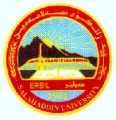 Subject: Practical Reproductive physiologyTime:1 hours